СВЕДЕНИЯ ИЗ РЕЕСТРА ПУСТУЮЩИХ ДОМОВ№Место нахождение жилого дома Лица, которым это дом принадлежит на праве собственностиСрок непроживания в жилом доме дата государственной регистрации в едином государственном регистре недвижимого имущества, прав на него и сделок с ним Материал стенЭтажность жилого домаПлощадь жилого домаСведения о регистрации земельного участка в органах государственной регистрации и земельному кадастру Дата включении жилого дома в реестр пустующих домов Фотография жилого дома1Республика Беларусь, Витебская область, г.Лепель, улица  Сенная 2-я, дом 1Мозго Тамара Васильевна 1/3Мозго Владимир Васильевич 1/3Тупилова Людмила Васильевна 1/332 года19.01.1984деревоодноэтажный39,4право не зарегистрировано23 июля 2019 года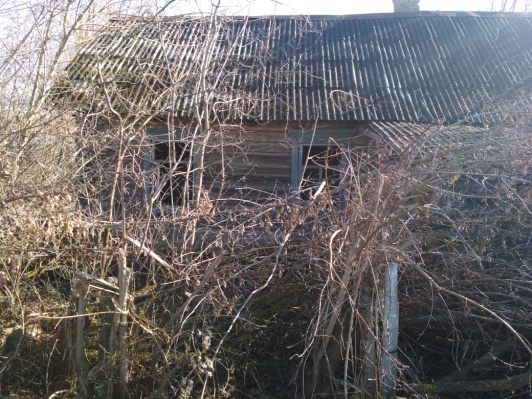 2Республика Беларусь, Витебская область, Волосовичский сельсовет, деревня Лутчино, дом 3Митькина Наджда Даниловна умершая 31 декабря 2009 года10 лет15.03.2001деревоодноэтажный48,6право не зарегистрировано23 июля 2019 года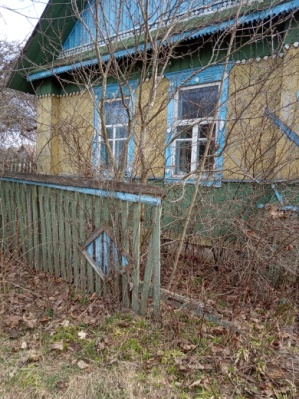 3Республика Беларусь, Витебская область, г.Лепель, улица  Сенная 1-я, дом 29Тарасевич Нина Викторовна (умершая 11 января 2004г)Чиин Анна Александровна(возможный наследник)15 лет04.12.2003деревоодноэтажный45,9право не зарегистрировано20 сентября 2019 года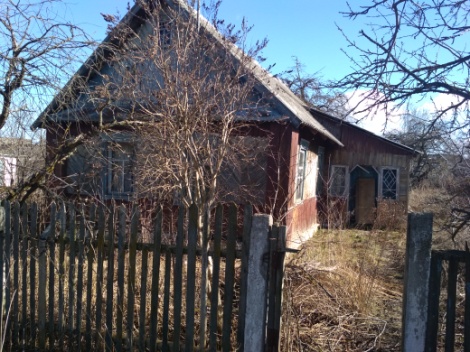 4Республика Беларусь, Витебская область, Лепельский район, Лепельский сельсовет, деревня Забоенье, улица Солнечная, дом 25Новицкая Алёна Александровна(1/1)более 5 лет31.12.1990деревоодноэтажный73,5право зарегистрировано2 октября 2019 года 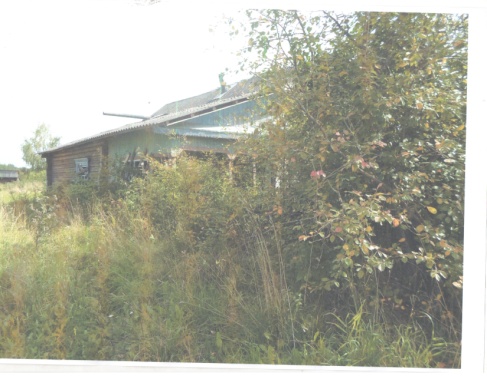 5Республика Беларусь, Витебская область, Лепельский район, Бобровский сельсовет, деревня Ладеено, улица Центральная, дом 10Сокуренко Нина Степановна (умершая)Баранова Алла СеменовнаСокуренко Валерий СеменовичСокуренко Петр Семенович(члены семьи умершего собственника)более 10 лет24.01.1991деревоодноэтажный55,9право не зарегистрировано2 октября 2019 года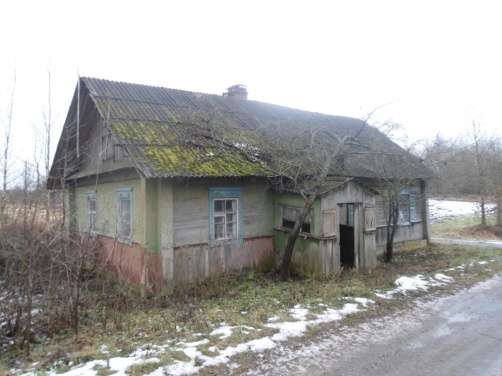 6Беларусь, Витебская область, Лепельский район, Бобровский сельсовет, деревня Залесье-1, дом 3Латышев Иван Ульянович(умерший)Романюк Алина Ивановна(член семьи собственника)10 лет-деревоодноэтажный38,0право не зарегистрировано2 октября 2019 года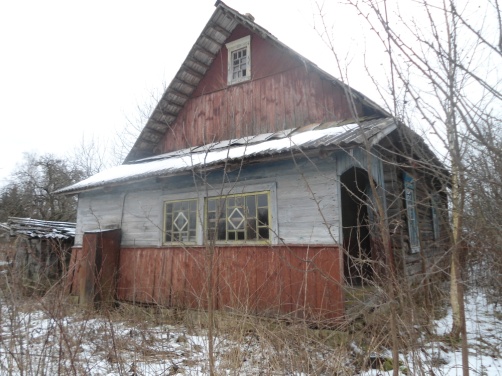 7Беларусь, Витебская область, Лепельский район, Каменский сельсовет, деревня Усовики, улица Центральная дом 7Реут Иван Игнатьевич(умерший)Реут Виталий Иванович(член семьи собственника)30 лет22.08.1988деревоодноэтажный 47,8право не зарегистрировано2 октября 2019 года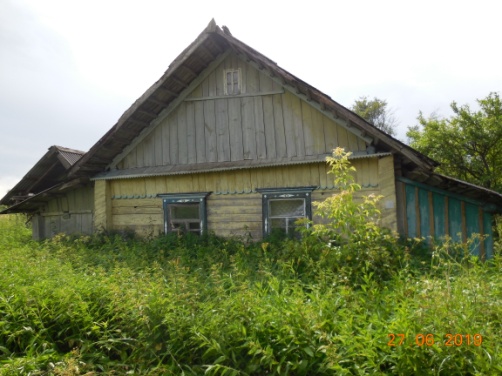 8Беларусь, Витебская область, Лепельский район, Бобровский сельсовет, деревня Ладеено, дом 13Чепик Мария Васильевна(умерший)Цимбарецкая Зимфира Денисовна(член семьи собственника)30 лет28.01.1991деревоодноэтажный48,8право не зарегистрировано2 октября 2019 года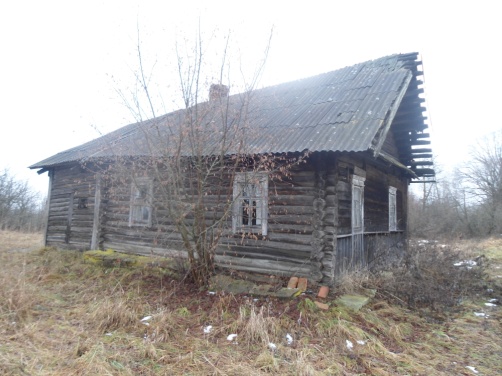 9Беларусь, Витебская область, Лепельский район, Каменский сельсовет, деревня Ладосно, дом 6Гатовка Ольга Владимировнаболее 20 летне зарегистрировандеревоодноэтажный26,0право не зарегистрировано18 октября 2019 года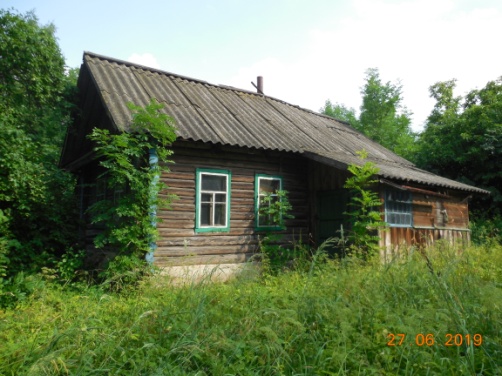 10Беларусь, Витебская область, Лепельский район, Домжерицкий сельсовет, деревня Переходцы, дом 20 аАвтушко Владимир Ивановичболее 20 летне зарегистрировандеревоодноэтажный26,0право не зарегистрировано18 октября 2019 года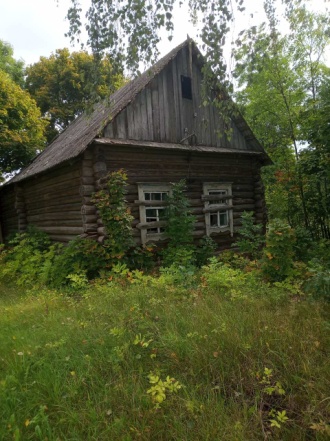 11Беларусь, Витебская область, Лепельский район, Бобровский сельсовет, деревня Матырино, улица Приозёрнаядом 21Микряков Николай Фёдоровичболее 3 лет27.02.1992деревоодноэтажный63,1право не зарегистрировано17 января 2020 года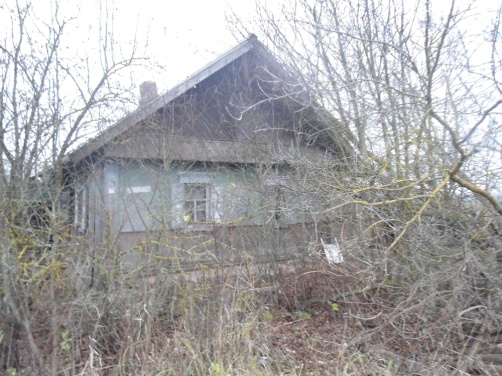 12Беларусь, Витебская область, Лепельский район, Бобровский сельсовет, деревня Воропаевщина, дом 5Дятел Владимир Георгиевич14 лет28.01.1991деревоодноэтажный53,7право не зарегистрировано17 января 2020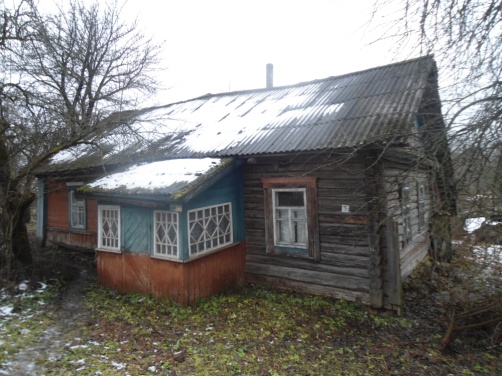 13Беларусь, Витебская область, Лепельский район, город Лепель, улица Чапаева, дом 2Валентионок Сергей ПетровичДрозд Лидия Петровнаболее 3 лет13.11.1964деревоодноэтажный54,3право не зарегистрировано17 января 2020 года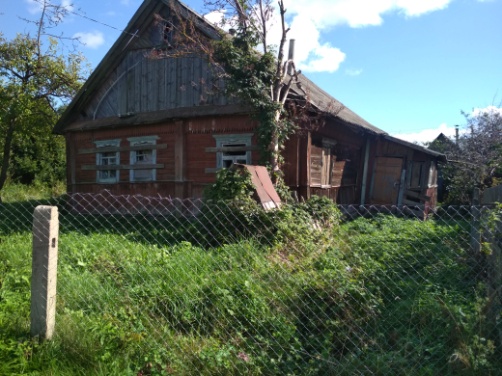 